INTEGROVANÝ REGIONÁLNÍ OPERAČNÍ PROGRAM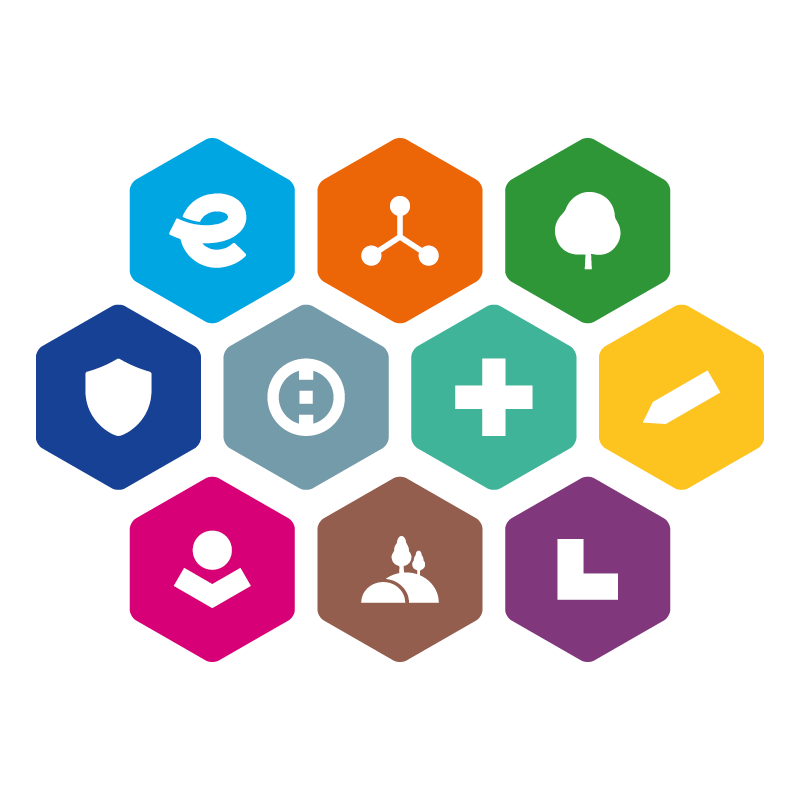 2021–202761. výzvu k předkládání žádostí o podporuz Integrovaného regionálního operačního programu 2021–2027HASIČI – SC 5.1 (CLLD)Projektový záměrTímto předkládám níže uvedený projektový záměr do výzvy Místní akční skupiny Blanský les – Netolicko o.p.s: č……………………………………………………………………………………………………………………………………………………………………………………………………………………………………………………………………………………………………...  PŘÍLOHA Č. 1Rozpočet projektuV………………………………          dne…………….                                                                                                                                                                        podpis statutárního zástupce žadateleNÁZEV PROJEKTOVÉHO ZÁMĚRUIDENTIFIKACE PŘEDKLADATELE PROJEKTOVÉHO ZÁMĚRU:Obchodní jméno, sídlo, IČO a DIČ žadateleJméno, příjmení a kontakt na statutárního zástupceJméno, příjmení a kontakt na kontaktní osobu pro projektPOČET OBYVATEL OBCE (JAKOŽTO ZŘIZOVATELE SDH) Uveďte počet obyvatel obce (jakožto zřizovatele SDH), která předkládá tento projektový záměr dle ČSÚ k 1. 1. 2022https://www.czso.cz/csu/czso/pocet-obyvatel-v-obcich-k-112022NÁZEV PODPOŘENÉ JEDNOTKY SDH OBCEJEDNOTKA SBORU DOBROVOLNÝCH HASIČŮ OBCE KATEGORIE JPO II, III a V (podle § 29 zákona č. 133/1985 Sb., o požární ochraně, ve znění pozdějších předpisů)Uveďte, na kterou z uvedených kategorií jednotek sboru dobrovolných hasičů obcí jsou projektem realizované aktivity zaměřeny. •	JPO kategorie II•	JPO kategorie III•	JPO kategorie VMÍSTO REALIZACE PROJEKTOVÉHO ZÁMĚRUPŘEDPOKLÁDANÉ CELKOVÉ ZPŮSOBILÉ VÝDAJE (CZV) V KČPŘEDPOKLÁDANÝ PŘÍSPĚVEK DOTACE (95% Z CZV) V KČNÁZVY A CÍLOVÉ HODNOTY INDIKÁTORŮ VÝSTUPUUveďte kódy a názvy odpovídajících indikátorů výstupu a jejich cílové hodnoty:PŘEDPOKLÁDANÝ TERMÍN ZAHÁJENÍ REALIZACE PROJEKTUDD.MM.RRRRPŘEDPOKLÁDANÝ TERMÍN UKONČENÍ REALIZACE PROJEKTUDD.MM.RRRRPLÁNOVANÝ TERMÍN PODÁNÍ ŽÁDOSTI O PODPORU DO VÝZVY ŘÍDICÍHO ORGÁNU IROPDD.MM.RRRRPOPIS VÝCHOZÍHO STAVUPopište výchozí stav před zahájením realizace projektu, tj. výchozí situaci, problémy a nedostatky, které má projekt řešit:POPIS CÍLE/AKTIVIT/ÚČELU PROJEKTUVyberte a popište podaktivity a opatření, které jsou projektem realizovány, nerelevantní smažte:Výstavba a rekonstrukce požárních zbrojnicPokud je projektem opatření realizováno, uveďte popis realizace včetně technického a technologického řešení.Pořízení požární techniky, věcných prostředků požární ochranyPokud je projektem opatření realizováno, uveďte popis realizace včetně technického a technologického řešení.Vybudování a revitalizace umělých vodních požárních nádrží v obcíchPokud je projektem opatření realizováno, uveďte popis realizace včetně technického a technologického řešení.POPIS PŘÍNOSU PROJEKTU K POSÍLENÍ SCHOPNOSTI REAKCE JEDNOTKY SDH OBCE KATEGORIE JPO II, III a V Popište, jak realizace plánovaných opatření přispěje:ke snížení negativních jevů mimořádných událostí nebo zvýšení kvality záchranných a likvidačních prací nebo snížení časové dotace potřebné při záchranných a likvidačních prací při řešení mimořádných událostí.